Прогулки на свежем воздухе это самое любимое занятие детей. Сегодня воспитанники старшей группы № 7 познакомились новой игрой "Хоккей с мячом".
Игра развивает быстроту в передаче мяча, умение сосредоточиться при выполнении паса. Передавать, ловить мяч. Учит детей останавливать мяч клюшкой и бить по мячу, развивать умение ориентироваться на площадке. Воспитывает ответственность перед командой.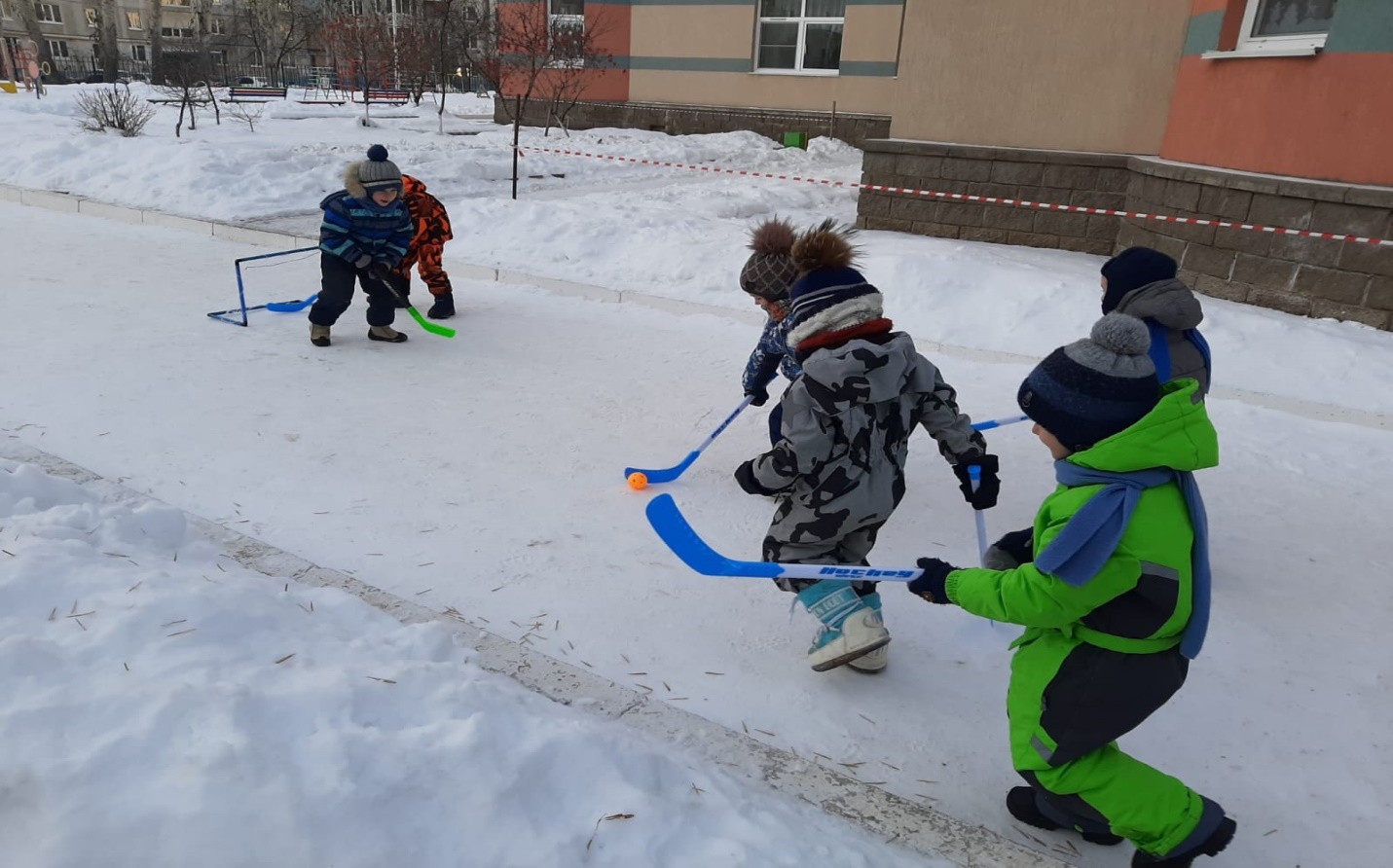 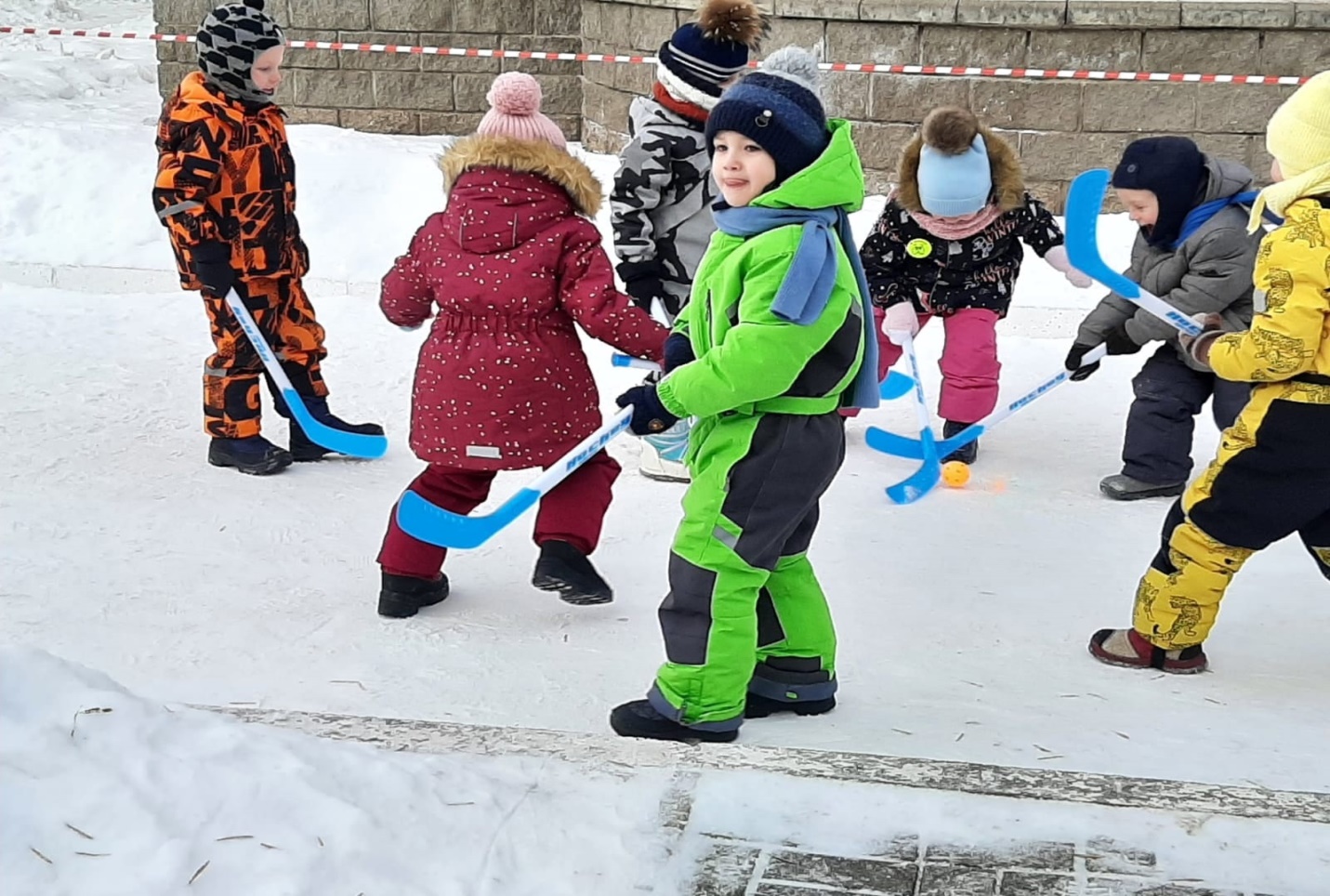 